Опасности, которых можно избежать!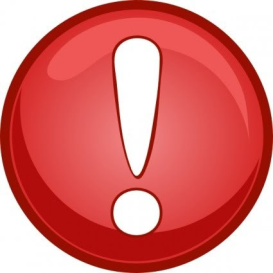 Чего нельзя делать ни в коем случае?• Нельзя спускаться по лестнице с коляской, в которой сидит ребенок. Если мама (или другой взрослый) случайно поскользнется, то, скорее всего, инстинктивно выпустит ручку коляски. Коляска покатится по ступенькам и либо перевернется, либо ударится о стену.• Нельзя входить в лифт спиной, везя за собой коляску. Автоматика порой не надежна. Двери могут открыться до того, как лифт подъехал к этажу. Такие случаи не редкость.• Нельзя ставить коляску близко к дому. В зимнее время с нее могут упасть сосульки. Но еще больше нужно опасаться безголовых людей, выкидывающих из окон все, что попадется под руку.• Выставляя коляску с ребенком на балкон, нужно быть уверенным, что ребенок не сможет из нее выбраться, если проснется. Балкон должен быть надежно защищен козырьком от падающих с верху предметов. Случается, не потушенная сигарета падает в коляску, детское одеяльце начинает тлеть, а потом загорается. Это одна из распространенных причин ожогов у младенцев.Осторожно, горячее!Обычно мы предупреждаем детей о недопустимости игры со спичками. Однако очень часто они обжигаются горячими жидкостями.• Мама садится пить чай, ставит чашку с горячим чаем на край стола и берет ребенка на руки. Этой ситуации следует избегать. Вероятность того, что малыш опрокинет на себя горячие, очень высока. Еще хочу сказать про столовые приборы, нельзя оставлять их в поле досягаемости малыша. Ребенок может запросто схватить опасный предмет и неудачно дернуться высадить глаз, не дай Бог себе или тому, кто его держит (что даже вероятнее).• Хозяйка несет в руках емкость с горячей жидкостью. На неё наскакивает играющий ребенок. Просто имейте в виду саму возможность такого столкновения.• Разливать чай прямо за столом, вокруг которого сидят дети. Крутой кипяток они все равно не пьют. Дайте чайнику остыть.• Часто дети обжигаются во время уборки помещения – например, опрокидывают ведро с водой. Если нет возможности удалить малыша из комнаты на время уборки, не нужно пользоваться очень горячей водой.• Когда готовите еду лучше пользоваться дальними конфорками. Может это не так удобно вам, но зато безопасней вашим детям.• Утюг при глажке не следует ставить «на ребро» лучше положить плашмя на специальную термоустойчивую подставку и конец шнура закреплять на гладильной доске.Осторожно, качели!Чаще всего травмы случаются во время прыжков с качелей.• Ребенок прыгнул с качелей и не удержался на ногах, упал. Естественное желание – тут же встать на ноги. В результате качели ударяют его по затылку. Объясните ему, что сначала нужно отползти, прижимаясь к земле, на такое расстояние, что бы качели были видны. Только после этого подниматься. Бог с ней, с испачканной одеждой.• Если ребенок не умеет правильно группироваться во время прыжка и мягко приземлятся, он может получить травму лодыжек. Надо убедить малыша, что качели как автомобиль –  надо дождаться остановки, потом выходить.